Littérature française du Moyen Âge	Le Moyen Age (476-1492) est une période longue et hétérogène qui s'étale sur plus de dix siècles. Il est traditionnellement divisé en trois grandes périodes:	-Le haut moyen Age, caractérisé par les grandes invasions et l'installation de peuples germaniques en Europe.	-l'Age féodal, au cour duquel la société s'organise; division de la population en trois ordres, chacun ayant une tâche particulière à remplir: ceux qui protègent et qui combattent (les seigneurs et les chevaliers), ceux qui prient (le clergé), et ceux qui travaillent (les paysans et les habitants des villes). Cette période est caractérisée également par l'affirmation de la puissance de l'église chrétienne (croisades en terre sainte), et par l'émergence des villes (et de la vie culturelle, avec par exemple la fondation des premières universités).	-Le bas Moyen âge est pour sa part une période de crises: épidémie de peste noire à partir de 1348, guerre de Cent ans, révoltes paysannes, etc. C'est aussi à cette époque que les rois de France commencent à affirmer leur autorité. 1-Etre écrivain au Moyen âge:Au Moyen âge, les auteurs sont le plus souvent anonymes, car ce qui leur importe c'est de suivre la tradition: continuer, réécrire, rassembler les textes existants. Ces auteurs sont d'avantage des traducteurs ou continuateurs que des créateurs. D'ailleurs, à l'origine, il s'agit de "mettre en roman"(traduire en langue vulgaire) et non de "faire un roman" comme le fait pour la première fois Chrétien de Troyes.Dès le XIIIème siècle, avec le développement des villes, la vie culturelle s'épanouit et se place au cœur des préoccupations des seigneurs: ceux-ci prennent sous leur protection (c'est une sorte de mécénat) des écrivains qui en échange, réalisent des commandes et écrivent pour leur plaire. Quelques écrivains peuvent donc pour la première fois vivre de leurs plumes grâce aux seigneurs dont ils dépendent.  Oralité: Troubadours, trouvères et jongleurs	Au début du moyen âge, le livre n'existe pas encore, peu de gens savent lire et écrire (hormis les clercs)et la littérature est avant tout orale. Dès le XIème siècle, les troubadours (dans le sud de la France) puis les trouvères (à partir du XIIème siècle dans le nord) composent et interprètent leurs œuvres à la cour des châteaux des seigneurs qui les protègent. Ces œuvres sont reprises par les jongleurs, ménestrels ambulants, qui récitent, miment et chantent les milliers de vers qu'ils mémorisent grâce aux rimes, et qu'ils colportent dans les cours et les villes. La littérature médiévale en France correspond à des œuvres écrites entre l'an mil et l'an 1500 dans diverses langues issues du latin, langues d'oïl au nord et en langues d'oc au sud. Pour l'essentiel, chronologiquement, on retient d'abord le genre épique des chansons de geste qui exaltent les exploits des chevaliers (ex. la Chanson de Roland, xie siècle), puis la littérature courtoise, apparue au xiie siècle, qui voit trouvères et troubadours chanter l'amour parfait dans leurs poèmes et Chrétien de Troyes écrire les Romans de la Table Ronde, alors que la fin de la période offre une poésie lyrique authentique avec Rutebeuf au xiiie siècle et surtout François Villon au milieu du xve siècle. À côté des genres nobles apparaissent des genres populaires souvent anonymes comme les fabliaux ou le satirique Roman de Renart ou au théâtre les farces comiques à côté des Mystères aux sujets religieux. D'autres genres existent aussi comme le genre semi-littéraire de la chronique historique avec Joinville ou Froissart. Le premier texte connu de la littérature médiévale entre 881 et 882. C'est en fait, une adaptation en 29 vers d'un poème latin, à vocation religieuse et pédagogique, il s'agit de cantilène de la Sainte Eulalie. Les premiers grands textes de la littérature française datent eux du milieu du Moyen Âge (xie siècle), époque de développement de l'agriculture et d'expansion démographique après des périodes d'invasions, de chaos politique et d'épidémies. Les parlers celtiques des habitants de la Gaule se sont effacés progressivement au cours de la conquête romaine au profit des langues latines : le latin écrit (classique) et latin parlé (vulgaire). Le latin classique, enseigné dans les écoles, reste la langue des services religieux, des ouvrages scientifiques, des actes législatifs et de certaines œuvres littéraires. Le latin vulgaire, parlé par les soldats et les marchands romains, et adopté par les natifs, évolue lentement en prenant les formes de différents parlers romans selon les régions du pays. Ces parlers se divisent en deux rameaux : la langue d'oïl au nord de la Loire et la langue d'oc, au sud. Au ixe siècle, les parlers romans étaient déjà très éloignés du latin : pour comprendre, par exemple, la Bible, écrite en latin, des commentaires étaient nécessaires. Avec l'affermissement du pouvoir royal, à partir du xiiie siècle, le francien, parler en usage dans l'Île-de-France, l'emporte petit à petit sur les autres langages et évolue vers le français classique. Les langues qu'on retrouve dans les manuscrits datés du ixe au xiiie siècle forment ce qu'on appelle l'ancien français. Elles continuent d'évoluer et aux xive , xve et xvie siècles, on distingue le moyen français. Les chansons de geste sont de longs poèmes comportant des milliers de vers qui sont destinées à être chantés en public, geste signifiant ici exploits guerriers. Elles relatent, sous une forme épique mêlant légendes et faits historiques, des exploits guerriers passés, et mettent en valeur l'idéal chevaleresque. La plus ancienne et la plus connue est la Chanson de Roland qui a été écrite au XIe siècle ; elle raconte, en les idéalisant, les exploits de l'armée de Charlemagne. La littérature courtoise, apparue au xiie siècle, a pour thème principal le culte de l'amour unique, parfait et souvent malheureux. Elle trouve son origine dans l'antiquité, intègre des influences orientales dues au retour des Croisés, et s'inspire de légendes celtiques. Ainsi, la légende de Tristan et Iseult raconte l'histoire d'un amour absolu et impossible qui se termine par la mort tragique des amants ; ces poèmes étaient chantés à la cour des princes par les trouvères et les troubadours. Chrétien de Troyes (1135 ?–1190 ?) est sans doute le premier romancier de la littérature française ; ses romans comme Yvain ou le Chevalier au lion, Lancelot ou le Chevalier de la charrette et Perceval ou le Conte du Graal sont typiques de ce genre littéraire. Le long poème Le Roman de la Rose, écrit au début du xiiie siècle, est l'un des derniers écrits portant sur le thème de l'amour courtois, et cela seulement dans son court début écrit par Guillaume de Lorris. Le reste du poème, continué par Jean de Meung contient au contraire des passages (dont celui de La vieille) d'une étonnante misogynie, mêlée par ailleurs à des arguments articulés de critique sociale. Vers la même époque, le Roman de Renart est un ensemble de poèmes qui relatent les aventures d'animaux doués de raison. Le renard, l'ours, le loup, le coq, le chat, etc. ont chacun un trait de caractère humain : malhonnête, naïf, rusé... Les auteurs anonymes raillent dans ces poèmes les valeurs féodales et la morale courtoise. Après la guerre de Cent Ans, le poète François Villon (1431–1463 ?) traduit le trouble et la violence de cette époque. Orphelin d'origine noble et bon étudiant, il est ensuite condamné pour vol et meurtre. Son œuvre à la fois savante et populaire exprime une révolte contre les injustices de son temps. Le théâtre religieux se développe tout au long du Moyen Âge, il met en scène à partir du xve siècle les Mystères, c'est-à-dire les fêtes religieuses comme Noël, Pâques et l'Ascension ; au contraire des genres littéraires précédents plutôt aristocratiques, il s'adresse au plus grand nombre. À côté de ce théâtre religieux, un théâtre comique appelé farce apparaît, toujours au xve siècle, où il est durement combattu par les autorités religieuses.Histoire littéraire du XVIème siècleI) RAPPEL GENERAL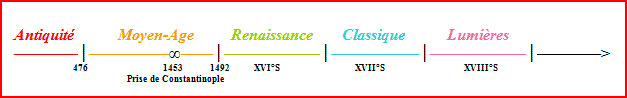 II) LE XVIEME SIECLE DU POINT DE VUE HISTORIQUE1. Le contexte politiqueLe système féodal du Moyen-Age va peu à peu se déchirer pour laisser place à la monarchie absolue avec six grands règnes durant le XVIème siècle :
- Louis XII.
- François Ier.
- Henri II.
- Charles IX.
- Henri III.
- Henri IV.
Louis XII et François Ier ont mené les guerres d'Italie.2. L'influence italienneCes deux rois vont se lancer dans une volonté de conquêtes, de contact, qui va conduire les français à s'intéresser à cette région : contact avec la culture italienne = pré-Renaissance (Renaissance italienne au XVème siècle = Quattrocento = essor des villes italiennes, émergence de la Ière République = première histoire républicaine). Curiosité scientifique, développement du livre et des arts.
François Ier, impressionné, va inviter de grands artistes italiens comme Léonard de Vinci.
La Renaissance s'oppose aux Ténèbres du Moyen-Age (expression de Rabelais).3. Les raisons du développement de la Renaissance en FranceLa Renaissance est complètement à l'inverse du Moyen-Age, considéré comme une période noire, ce qui montre un optimisme avec l'essor de l'imprimerie et de la langue française (imprimerie, XVème siècle par Gutemberg et va se développer au XVIème siècle, ce qui va jouer un rôle décisif dans la diffusion des textes bibliques puis littéraires = meilleur accès à la Bible et surtout aux manuscrits grecs et hébreux). François 1er va même créer le lycée royal qui vise à enseigner le grec et l'hébreu.
La langue internationale de profane et religieuse reste le latin et devient une langue de création littéraire, mais à côté de ce latin va se développer le français.
En 1539, un édit de François Ier va encourager, obliger l'utilisation de la langue française comme officielle (textes juridiques) pour développer le sentiment d'unité nationale, souder la France du point de vue politique et développer le français.A cette époque, découverte d'autres mondes : Les Amériques (Espagnols et Portugais en 1492 = Conquistadors = période d'immenses massacres pour prendre l'or = enrichissement de ces pays mais ces aventuriers vont rapporter des récits de voyages = nouvelles civilisations = va faire rêver = goût pour l'exotisme = certains mythes et images différentes de l'homme).
Découverte aussi de l'Orient grâce à la prise de Constantinople : le savants essayant de fuir les Turcs se réfugient en Italie et partagent leur savoir = développement scientifique et religieux.Et retour à l'Antiquité grâce au développement de l'imprimerie. L'Antiquité va alors devenir un modèle à égaler.4. Les douleurs de la Renaissance- Les guerres de Religion :Grâce à l'imprimerie, les individus vont pouvoir lire les livres religieux, avoir accès au latin, à l'hébreu, au français et aux langues vulgaires (= langues parlées par le peuple). Ces textes sont directement traduits sans commentaires médiévaux, textes plus originaux, plus purifiés.
Cette purification du texte et du mouvement religieux va donner lieu à l'évangélisme (retour à la lecture des évangiles), première attitude critique envers l'Eglise officielle (en 1530, un intellectuel français nommé Lefèvre D'Etaples propose une traduction de la Bible qui suscite l'hostilité de l'Eglise qui se sent attaquée dans son pouvoir). Peu à peu cette attitude critique conduit à une volonté de réformer la Religion = La Réforme : Luther, un des premiers moines à l'origine de ce mouvement, se trouve indigné par certaines pratiques de l'Eglise catholique (les indulgences), et il va affirmer que la véritable foi et le pardon reposent sur la parole de Dieu (Bible) sans le besoin intermédiaire de l'Eglise. Il est donc excommunié, ce qui n'empêche pas la diffusion de ses idées, reprises par Calvin, qui fonde en 1540 à Genève l'Eglise Réformée = protestantisme français.
Les oppositions religieuses entre catholiques et protestants deviennent si fortes qu'elles vont engendrer des guerres durant toute la seconde moitié du XVIème siècle (années de massacres, exécutions...). Cette violence est symbolisée par deux événements :
1572 : Nuit de la St Barthélémy = massacres de protestants autorisés par le monarque (3000 morts).
1598 : Henri IV fait paraître l'Edit de Nantes, en acceptant la pratique du protestantisme.- Les interrogations métaphysiques :A côté des doutes religieux, d'autres doutes apparaissent, dûs à la découverte de l'héliocentrisme (= c'est Copernic, astronome polonais qui élabore l'idée de l'héliocentrisme = Terre qui tourne autour du Soleil). Cette théorie ébranle l'homme, car celui-ci n'est plus au centre de tout. Galilée (= italien, créateur du microscope), confirme cette idée (= idée que la Terre est ronde).
La découverte du microscope = idée de l'infiniment petit, notion perturbante. Tout cela pousse l'Homme à reconsidérer sa place dans l'univers = il n'est plus au centre du monde = cela débouche sur beaucoup de réflexions.- Grande Peur en Europe :Entre 1560 et 1630, l'Eglise veut lutter contre la "sorcellerie".- Ecrasement des indigènes américains :Massacre de certains peuples, qui vont disparaître, et mise en esclavage d'autres peuples.III) LA RENAISSANCE, DU POINT DE VUE LITTERAIRE1. Les débats d'idéesConséquences des guerres de religion = réflexions théologiques = Les Tragiques d'Agrippa D'Aubigné = des réflexions philosophiques, sur la place de l'Homme dans l'univers, comme les "Essais", de Montaigne.2. Le développement de la langue et de la poésieA Paris, dans le quartier Latin, des écrivains comme Dorat et Muret qui dispensent leur savoir à des jeunes étudiants passionnés, s'appliquent à bien connaître les textes antiques.
Etudiants = La Brigade, parmi eux, Ronsard et Du Bellay : ils traduisent les auteurs anciens, qui amènent des discussions et la réflexion sur le français naissant qu'il fallait construire. Ces écrivains-étudiants viennent à penser qu'il faut enrichir le français.
La Pléiade : groupe de sept écrivains composé de Ronsard, Du Bellay...
Autour de Ronsard va se composer le groupe voulant enrichir la langue. Volonté de l'enrichir de manière littéraire, culturelle, poétique. Cela va aboutir à un texte rédigé par Du Bellay en 1539 = manifeste : "Défenses et illustrations de la langue française" : cette oeuvre veut montrer comment les auteurs de la Pléiade font pour refaire la langue française : recours aux mots anciens, dialectes composés (aigre-doux), techniques suffixées (ode, odelette) et des mots dérivés du latin et du grec.3. L'humanismeL'humanisme développe une nouvelle image de l'Homme, libre et épanouie physiquement et moralement. Il place l'homme au centre de sa réflexion et de son intérêt et il accorde une grande foi au progrès de l'Humanité.

Ces principes généraux sont :
- La référence à l'Antiquité prise comme modèle du "beau absolu".
- L'importance accordée à toutes les formes d'art et de savoir.
- L'importance accordée au corps et à l'hygiène.
- L'importance accordée à la nature.

Les principaux thèmes de réflexion des humanistes :
- Le rôle du souverain dans la Société (considéré comme le guide de son peuple).
- Réflexion sur l'enseignement et l'éducation (réfléchir par soi-même).
- Réflexion sur le développement de la langue française avec l'idée qu'une société moderne a besoin d'un langage adapté à son temps... unité linguistique.
- Place de Dieu par rapport à l'homme.
- Réflexion sur la beauté physique (signe divin).
- Réflexion sur le colonialisme et sur l'ethnocentrisme (particulièrement critiqué par Montaigne).

Auteurs humanistes :
- Rabelais : "Gargantua" et "Pantagruel".
- David de Michel-Ange (beauté physique, retour à l'Antiquité).
- Montaigne : Les "Essais".
- Léonard de Vinci.
- Thomas More : "L'Utopie".
- Erasme : "L'Eloge de la folie".